      GROW MORE INSTITUTE OF NURSING, HIMMATNAGAR                                                           MEDICAL SURGICAL NURSINGTime: Theory 210 hours Practical 720 hours (Adult includingGeriatrics)-1 Placement:               Second YearCourse Description:The purpose of this course is to acquire knowledge and develop proficiency in caring for patient with medical and surgical disorders in varieties of health care settings and at home.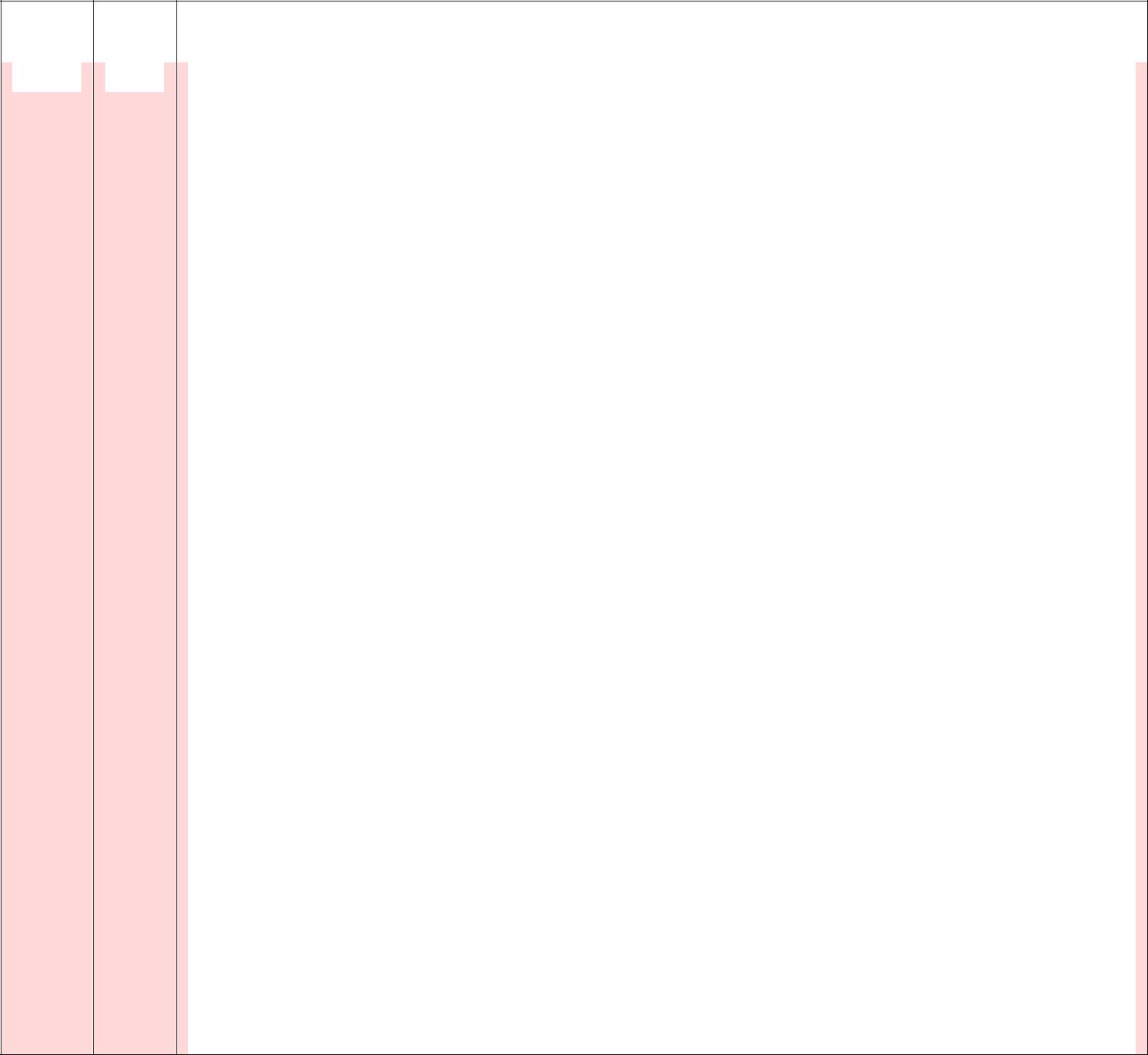 Introduction to medical surgical nursing-Evolution and trends of medical and surgical nursing. Review of concepts of health and illness Disease-concepts, causations, classification – international classification Disease (ICD-10 or later version), Acute illness Chronic illness and Terminal illness, stages of illness. Review of concepts of comprehensive nursing care in medical surgical conditions based on nursing process. Role of nurse, patient and family in care of adult patient. Role of responsibility nurse in medical surgical settings: Out-patient department. In-patient department Intensive care unit Home and Community settings. Introduction to Medical Surgical asepsis Inflammation and Infection Immunity Wound healing Care of Surgical Patient Pre-operative Intra operative Post operative 	-4-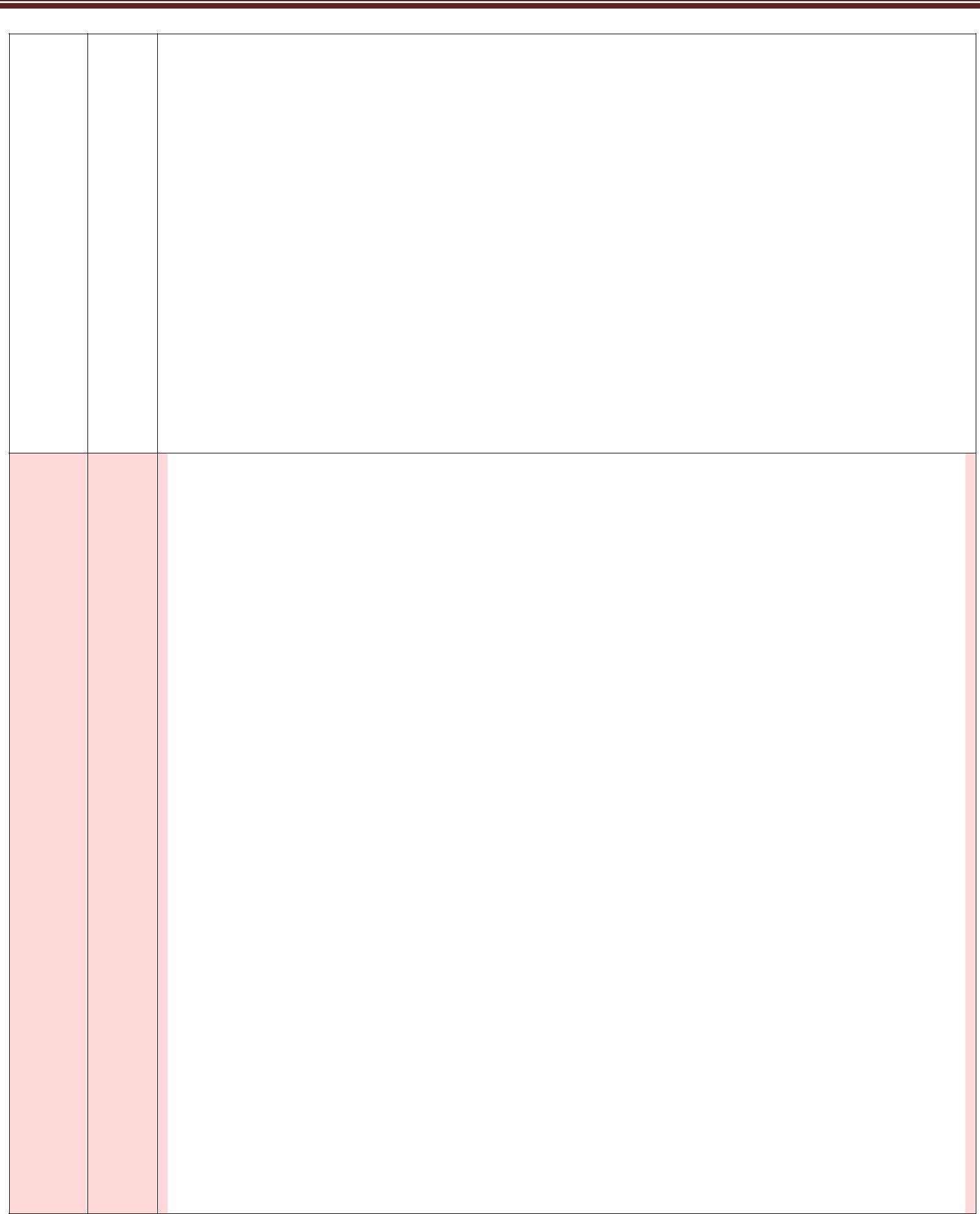 20 Nursing management of patients (adult including elderly) with disorders of respiratory problems Review of anatomy and physiology of respiratory system, Nursing Assessment-History and physical assessment Etiology, Pathophysiology, clinical manifestation, diagnosis, treatment modalities and medical, surgical, dietetics and nursing management of adults including elderly with Upper Respiratory tract infections. Bronchitis Asthma Emphysema Empyema Atelectasis Chronic Obstructive Pulmonary Disease (COPD) Bronchiectasis Pneumonia Pulmonary tuberculosis Lung abscess Pleural effusion 	                     -5-Chest injuries Respiratory arrest and insufficiency Pulmonary embolism 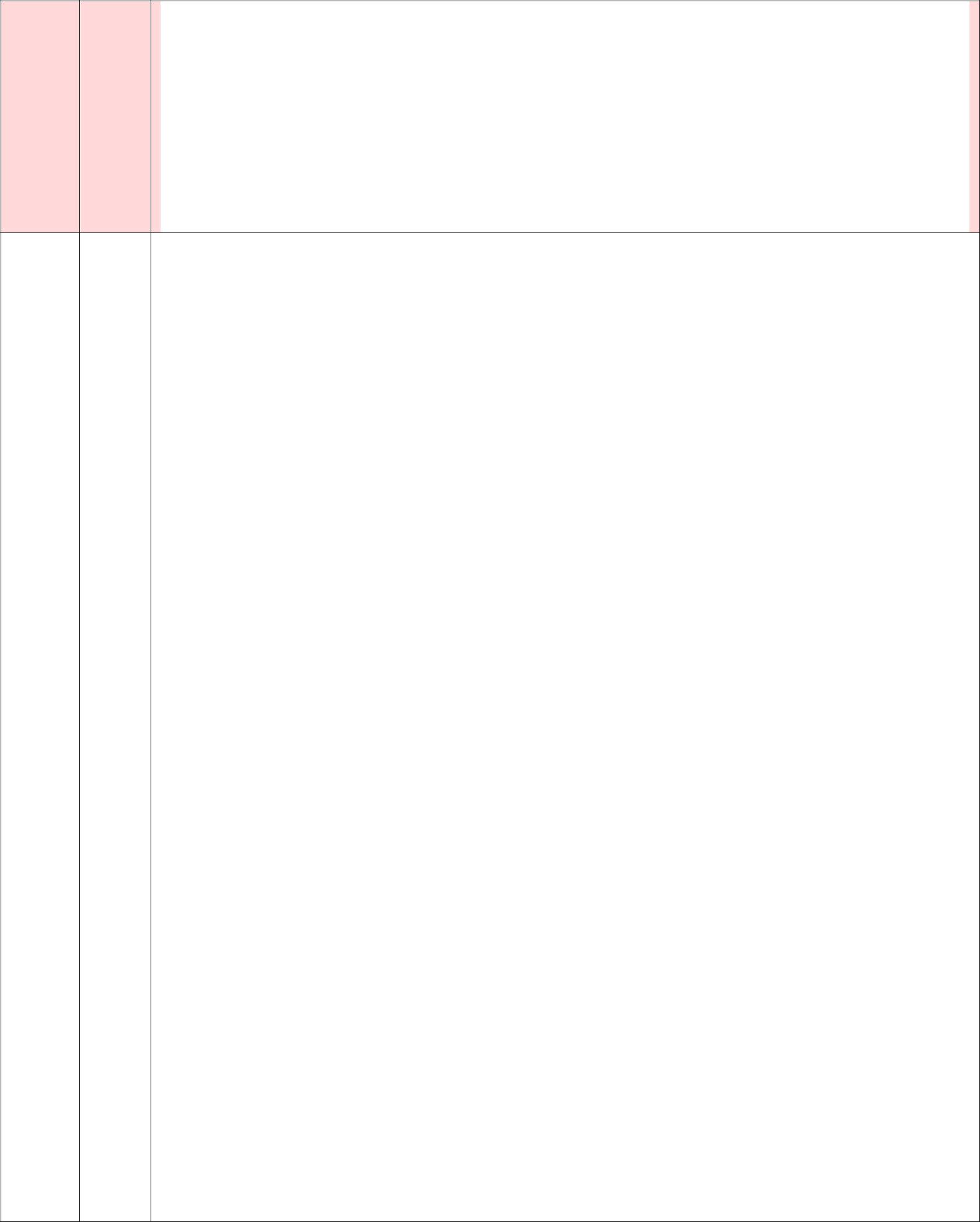 Special therapies, alternative therapies nursing procedures Drugs used in treatment ofrespiratory disorders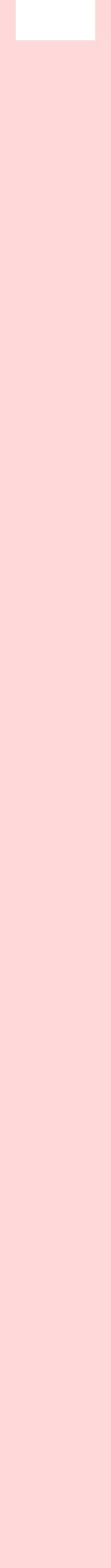 system.Review of anatomy and physiology of digestive system, Nursing Assessment-History and physical assessment Etiology, Pathophysiology, clinical manifestation, diagnosis, treatment modalities and medical, surgical, dietetics and nursing management. Disorders of Oral cavity- Lips, gums, tongue, salivary glands and teeth Oesophagus- inflammation, stricture, obstruction, bleeding and tumour Stomach and deudenum- hiatus hernia, gastritis, peptic and deudenal ulcer, bleeding, tumours, pyloric stenosis Small intestinal disorders- inflammation and infection, entritis, malabsorption, obstruction, tumour and perforation Large intestinal disorders colitis, inflammation and infection, obstruction and tumours and lump Hernias Appendix-inflammation, mass, abscess, rupture Anal and Rectum; hemorrhoids, fissures, fistulas Peritonitis/acute abdomen Pancreas; inflammation, cyst, abscess, and tumours Liver; inflammation, cyst, abscess, cirrhosis, portal hypertension, hepatic failure, tumours Gall bladder; inflammation, obstruction, stones and tumours Special therapies, alternative therapies nursing procedures Drugs used in treatment ofdisorders of digestive system.	        -6-30 Nursing management of patients (adult including elderly) with blood and cardio vascular problems Review of anatomy and physiology of blood and cardio vascular system Nursing Assessment-History and physical assessment Etiology, Pathophysiology, clinical manifestation, diagnosis, treatment modalities and medical, surgical, dietetics and nursing management Vascular system 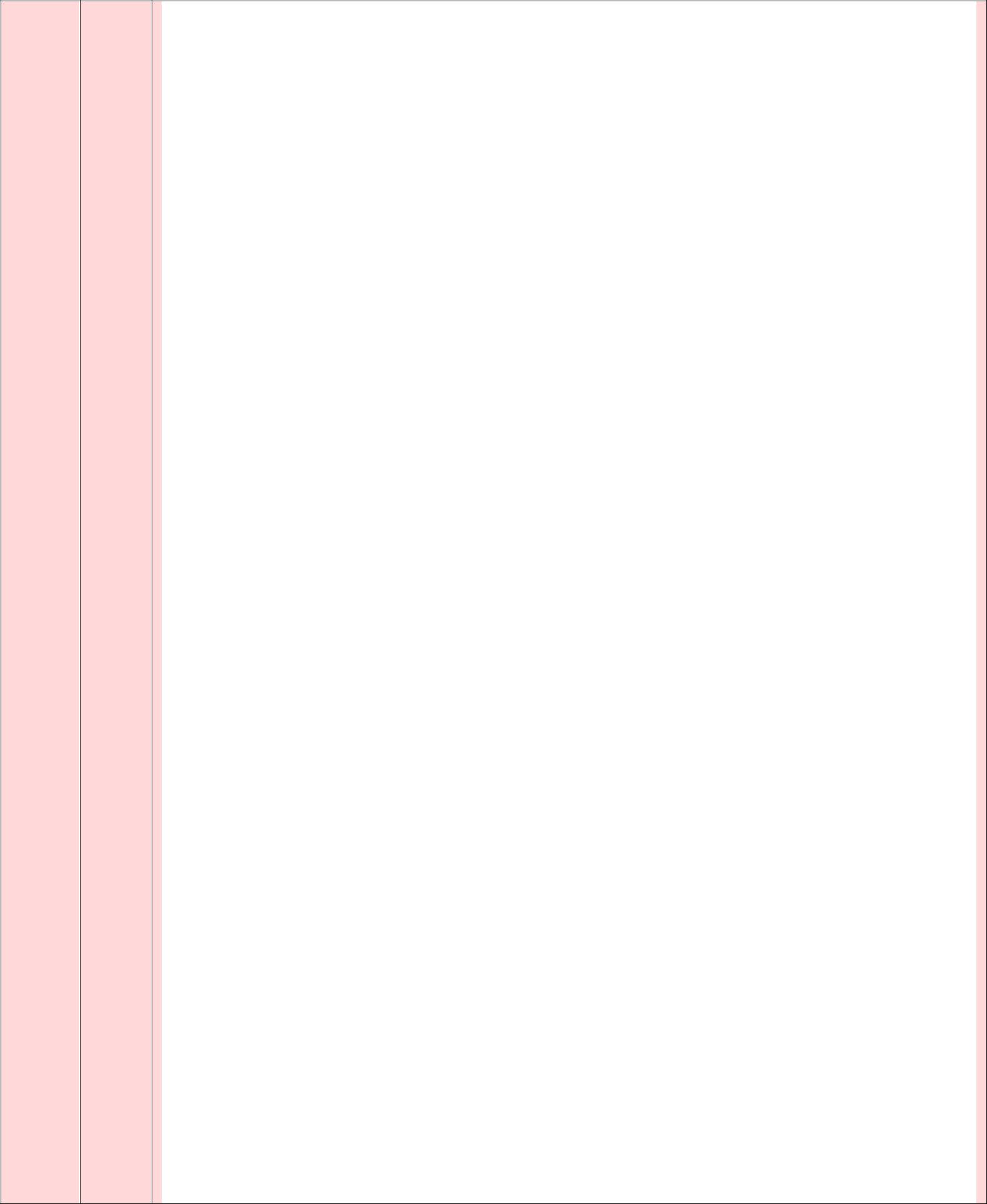 Hypertension, Hypotension Arteriosclerosis Rainaud’s disease Aneurism and peripheral vascular disorders HeartCoronary artery disease Ischemic Heart Disease Cornory atherosclerosis Angina pectoris Myocardial infarction Valvular disorders of the heart Congential and acquired Rheumatic Heart disease Endocarditis, pericarditis Mycorditis Cardio Myopathies cardiac dysrhythmias, Heart block Congestive cardiac failure Cor-Pulmonale, pulmonary edema, cardiogenic shock, cardiac temponade Cardiac emergencies and arrest Cardio Pulmonary Resuscitation(CPR) Blood Anaemias Polycythemia Bleeding disorders; clotting factor defects and platelets defects 	-7-                                                                           -8-Disorders of ureter, urinary bladder and urethera-inflammation, infection, stricture, obstruction, tumours, prostrate Nursing Assessment-History and physical assessment Etiology, Pathophysiology, clinical manifestation, diagnosis, treatment modalities and medical, surgical, dietetics and nursing management of disorders of male reproductive system Congenital malformations; cryptorchidism Hypospadiasis, Epispadiasis infection Testis and adjacent structures Penis Prostate: inflammation, infection, hypertrophy, tumours Sexual Dysfunction Infertility Contraception Breast; gynecomastia, tumours Climacteric changes special therapies, alternative therapies                                                                             -9-                                                                       -10-Congenital deformities Spinal column- defects and deformities, tumor, Prolapsed inter vertebral disc, putt’s spine Paget’s disease 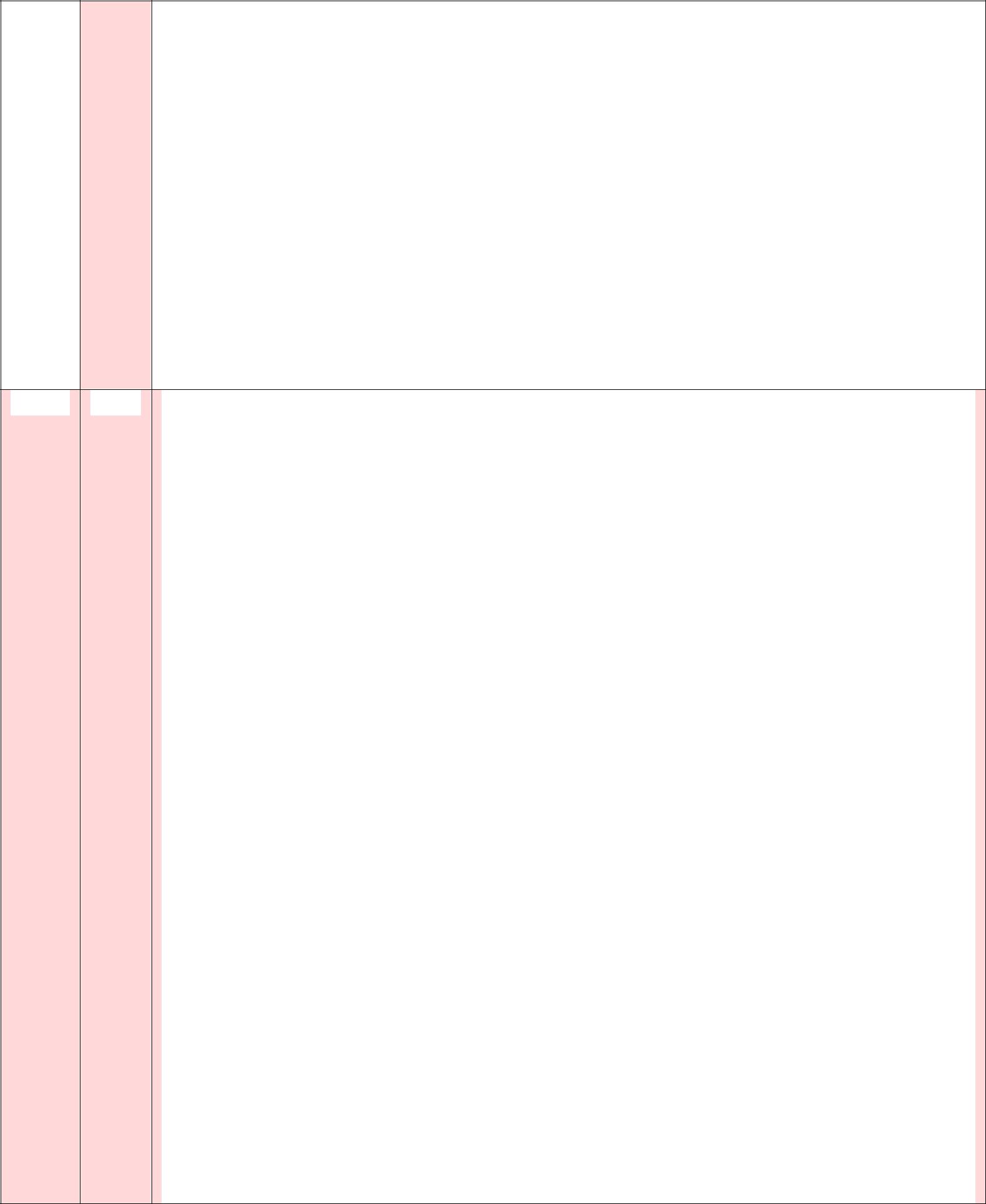 Amputation Prosthesis Transplant & replacement surgeries Rehabilitation Special therapies, alternative therapiesNursing procedures Drugs used in treatment of disorders of Musculoskeletal system.ProblemReview of Immune system. Nursing Assessment-History and physical assessment Etiology, Pathophysiology, clinical manifestation, diagnosis, treatment modalities and medical, surgical, dietetics and nursing management of- Immunodeficiency disorder. Primary immuno deficiency. Phagocytic dysfunction B-cell and T-cell deficiencies Secondary immunodeficiencies Acquired immunodeficiencies syndrome (AIDS) Incidence of HIV & AIDS Epidemiology Transmission-Preventation of Transmission Standard Safety precautions Role of Nurse; Counseling Health education and home care consideration National AIDS Control Program- NACO, various national and international agencies Infection control program                                                                 -12-                                                                 -13-Methods of administration Effects and stages Equipments Drugs 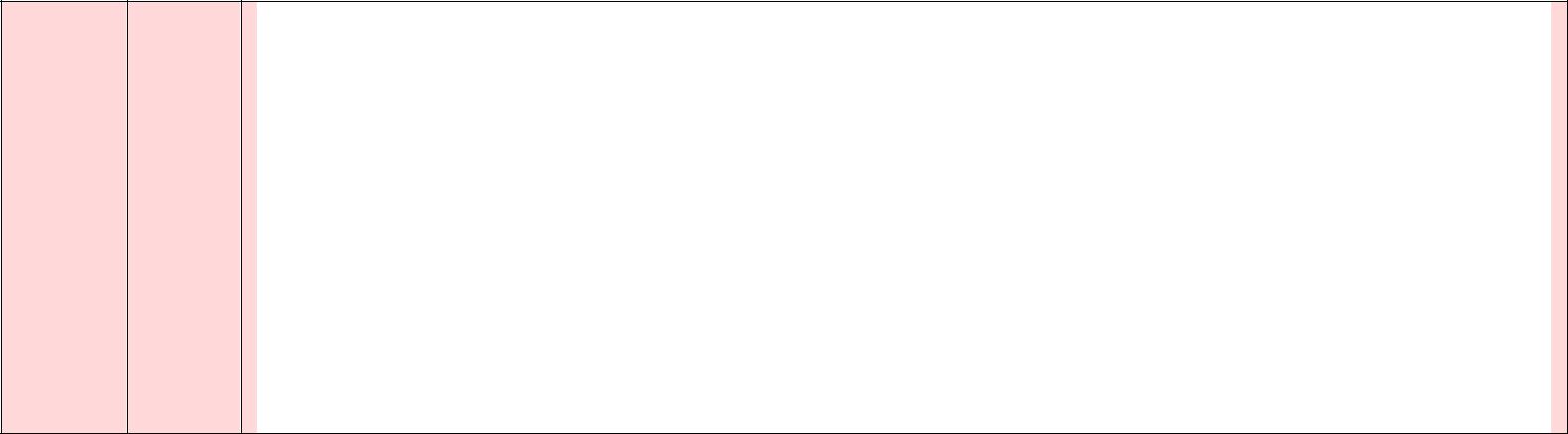 Cardio Pulmonary Resuscitation (CPR) Pain management technique Legal Aspects 	-14-MEDICAL SURGICAL NURSING (Adult including Geriatrics)-1                                                                      -15-                                                                       -16-                                                                 -17-Internship                                                                               -18-                                                                          -19-UnitUnitTimeTimeContent(Hrs)(Hrs)I15Introduction :II15Common signs and symptoms and management.Common signs and symptoms and management.Fluid and electrolyte imbalance.Fluid and electrolyte imbalance.VomitingDyspnea and cough, respiratory obstructionDyspnea and cough, respiratory obstructionFeverShockUnconsciousness, SyncopePainIncontinenceEdemaAge related problems- geriatricAge related problems- geriatricIV30Nursing management of patients (adult including elderly) with disorders of digestiveThalassemiaLeukaemiasLeukopenias and agranulocytosisLymphomasMyelomasSpecial therapiesBlood transfusion, safety  checks, procedure and requirement, management ofadverse transfusion reaction, records for blood transfusionManagement and counseling of blood donors, phlebotomy procedure, and postManagement and counseling of blood donors, phlebotomy procedure, and postdonation management Blood bank functioning and hospital transfusion committee.Bio-safety and waste management in relation to blood transfusionRole of nurse in organ donation, retrieval and banking.Role of nurse in organ donation, retrieval and banking.Alternative therapies Nursing procedures Drugs used in treatment of blood and cardioAlternative therapies Nursing procedures Drugs used in treatment of blood and cardiovascular disorders.vascular disorders.VI10Nursing management of patients (adult including elderly) with genito-urinaryNursing management of patients (adult including elderly) with genito-urinaryproblemsproblemsReview of anatomy and physiology of genito-urinary systemReview of anatomy and physiology of genito-urinary systemNursing Assessment-History and physical assessmentNursing Assessment-History and physical assessmentEtiology, Pathophysiology, clinical manifestation, diagnosis, treatment modalitiesEtiology, Pathophysiology, clinical manifestation, diagnosis, treatment modalitiesand medical, surgical, dietetics and nursing managementNephritisNephotic syndromeNephrosisRenal calculusTumoursAcute renal failureChronic renal failureEnd stage renal diseaseEnd stage renal diseaseDialysis, renal transplantCongenital disorders, urinary infectionCongenital disorders, urinary infectionBenign prostate hypertrophy.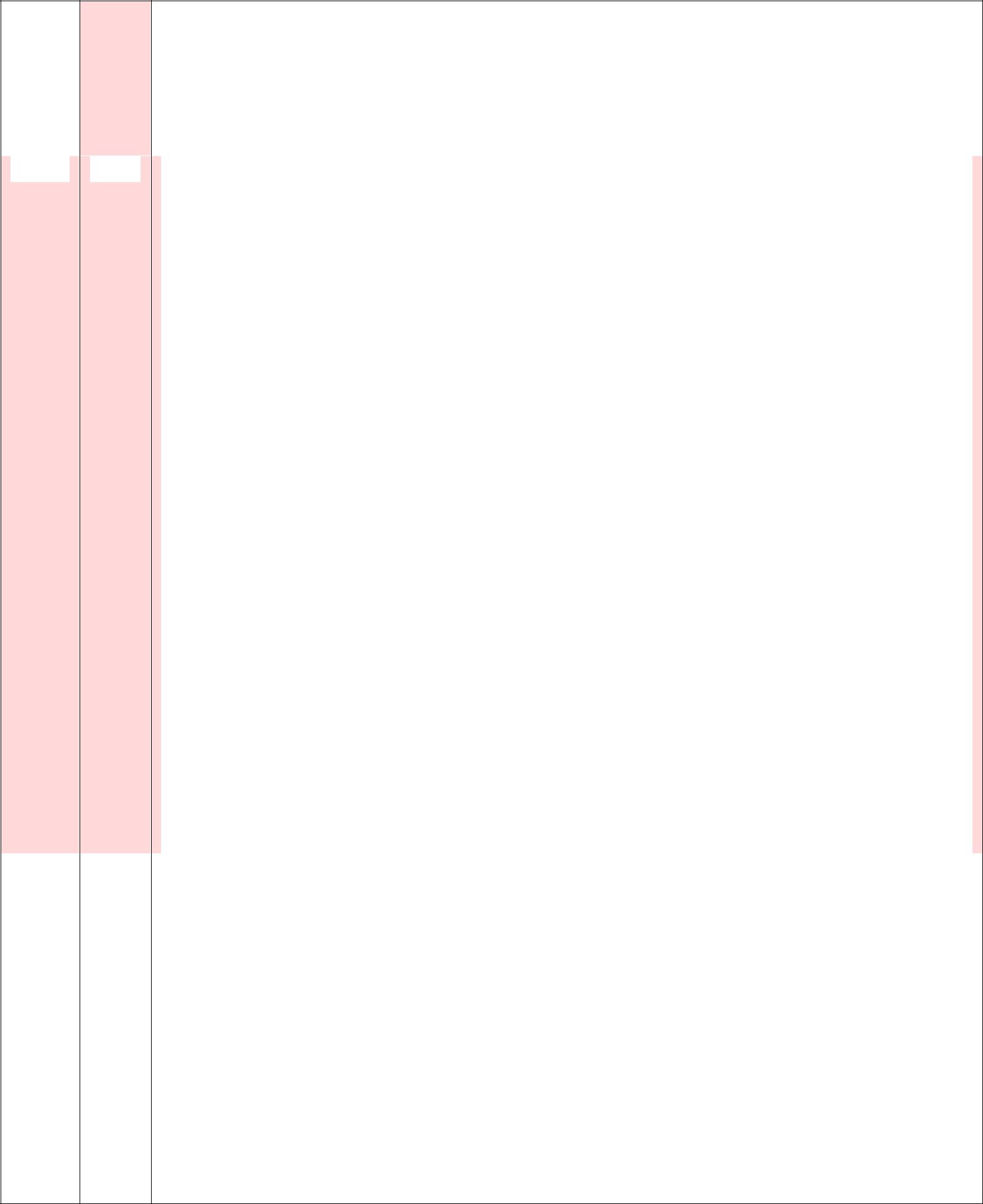 Special therapies, alternative therapies nursing procedures Drugs used in treatment ofgenito-urinary disordersVII5Nursing management of patients (adult including elderly) Male reproductive systemReview of anatomy and physiology of Male reproductive systemNursing procedures Drugs used in treatment of disorders of male reproductive systemNursing procedures Drugs used in treatment of disorders of male reproductive systemVIII10Nursing management of patients (adult including elderly) with disorders ofNursing management of patients (adult including elderly) with disorders ofendocrine systemendocrine systemReview of anatomy and physiology of endocrine systemNursing Assessment-History and physical assessmentEtiology, Pathophysiology, clinical manifestation, diagnosis, treatment modalitiesand medical, surgical, dietetics and nursing management of-Disorders of Thyroid and parathyroidDisorders of Thyroid and parathyroidDiabetes mellitusDiabetes mellitusDiabetes insipid usDiabetes insipid usAdrenal tumoursPituitary disorders, Special therapies, alternative therapiesPituitary disorders, Special therapies, alternative therapiesNursing procedures Drugs used in treatment of disorders of endocrine system.Nursing procedures Drugs used in treatment of disorders of endocrine system.IX10Nursing management of patients (adult including elderly) with disorders ofNursing management of patients (adult including elderly) with disorders ofIntegumentary systemIntegumentary systemReview of anatomy and physiology of Skin and its appendagesNursing Assessment-History and physical assessmentEtiology, Pathophysiology, clinical manifestation, diagnosis, treatment modalitiesand medical, surgical, dietetics and nursing management of- disorders of Skin andits appendages-Lesions and abrasionsLesions and abrasionsInfection and infestations; DermititisInfection and infestations; DermititisDermatoses; infectious and Non infectious “inflammatory dermatoses”Dermatoses; infectious and Non infectious “inflammatory dermatoses”Acne VulgarisAcne VulgarisAllergies and EczemaAllergies and EczemaPsoriasisPsoriasisMalignant melanomaMalignant melanomaAlopiesAlopiesSpecial therapies, alternative therapiesSpecial therapies, alternative therapiesNursing procedures Drugs used in treatment of disorders of Integumentary systemNursing procedures Drugs used in treatment of disorders of Integumentary systemX15Nursing management of patients (adult including elderly) with MusculoskeletalNursing management of patients (adult including elderly) with MusculoskeletalsystemReview of anatomy and physiology of musculoskeletal systemNursing Assessment-History and physical assessmentEtiology, Pathophysiology, clinical manifestation, diagnosis, treatment modalitiesand medical, surgical, dietetics and nursing management of-Disorders of:Muscles, Ligaments and Joints – inflammation, infection, traumaBones- inflammation, infection, dislocation, fracture, tumours and traumaOsteomalacia and osteomalacia and osteoporosisArthritisXI10Nursing management of patients (adult including elderly) with ImmunologicalRehabilitationSpecial therapies, alternative therapiesSpecial therapies, alternative therapiesNursing procedures Drugs used in treatment of disorders of Immunological system.Nursing procedures Drugs used in treatment of disorders of Immunological system.XII20Nursing management of patients (adult including elderly) with CommunicableNursing management of patients (adult including elderly) with CommunicableDiseasesDiseasesOverview of infectious disease, the infectious process.Nursing Assessment-History and physical assessmentEpidemiology, infectious process, clinical manifestation, diagnosis, treatmentpreventation and dietics control and eradication of common communicableDisease-TuberculosisTuberculosisDiarrhoeal diseaseDiarrhoeal diseasehepatitis A-Ehepatitis A-Eherpesherpeschickenpoxchickenpoxsmallpoxsmallpoxtyphoidtyphoidmeningitismeningitisgas gangrenegas gangreneleprosyleprosyDengueDenguePlaguePlagueMalariaMalariaDiptheriaDiptheriaPertussisPertussisPoliomyelitisPoliomyelitisMeaslesMeaslesMumpsMumpsInfluenzaInfluenzaTetanusTetanusYellow feverYellow feverFilariasisHIV,AIDSReproductive Tract infectionsSpecial Infection control measures: Notification, Isolation, Quarantine,Special Infection control measures: Notification, Isolation, Quarantine,Immunization, Infectious Disease HospitalsSpecial therapies, alternative therapiesSpecial therapies, alternative therapiesNursing procedures Drugs used in treatment of Communicable diseaseNursing procedures Drugs used in treatment of Communicable diseaseXIII25Peri operative nursingPeri operative nursingOrganization and Physical set up of the operation (OT):ClassificationO.T.DESIGNStaffingMembers of the OT team.Duties and responsibilities of nurse in O.T.Principles of Health and operating room attireInstrumentsSutures and suture materialsEquipmentsO.T. tables and sets for common surgical proceduresPositions and draping for common surgical proceduresScrubbing proceduresGowning and glovingPreparation of O.T. setsMonitoring the patient during surgical proceduresMaintenance of therapeutic environment in O.T.Standard Safety measuresInfection control fumigation, disinfection and sterilizationBiomedical waste managementPreventation of accidents and hazards in O.T.AnaesthesiaTypesPracticalPracticalPracticalPracticalPlacement: Second YearPlacement: Second YearPlacement: Second YearPlacement: Second YearPlacement: Second YearPlacement: Second YearTime: Practical 720 hoursTime: Practical 720 hoursTime: Practical 720 hoursTime: Practical 720 hoursTime: Practical 720 hoursAreasAreasDurationSkillsAssignmentsAssignments(in week)General6Assessment of the patientPlan and give care toMedicalTaking history3-4 assigned patientsWardTaking history3-4 assigned patientsWard(*RespiratPerform general and specific physicalNursing care plan-2ory, GI,examination.Nursing caseEndocrineexamination.Nursing case, Renal,Identification alterations and deviationsstudy/presentation-1HemotoloPractice medical surgical asepsis-Drug presentation-1gy)Practice medical surgical asepsis-Drug presentation-1Standard safety measuresMaintain drug bookAdminister medicationsMaintain PracticalMaintain PracticalOral, IV, IM, Subcutaneousrecord bookrecord bookIV therapyIV canulationMaintenance and monitoringOxygen therapy by different methodsNebulizationChest physio therapyNaso gastric feedingAssist in common diagnosticPerform/Assist in the rapeutic proceduresBlood and component therapyThroat SuctioningCollect speciments for commoninvestigations.Maintain eliminationsCatheterizationBowel washEnemaUrinary drainageMaintain Intake, output anddocumentationCounsel and teach related to specificdisease conditionsGeneral6Practical medical surgical asepsis StandardPractical medical surgical asepsis StandardPlan and give care toSurgicalsafety measuressafety measures3-4 assigned patientsWard (GI,safety measuressafety measures3-4 assigned patientsUrinary,Pre operative preparation of patientsPre operative preparation of patientsNursing care plan-2CTVS)Post operative care Receiving pt, assessment,Post operative care Receiving pt, assessment,Nursing casePost operative care Receiving pt, assessment,Post operative care Receiving pt, assessment,Nursing casemonitoring caremonitoring careNursing casemonitoring caremonitoring carestudy/presentation-1Care of wounds and drainageCare of wounds and drainagestudy/presentation-1Care of wounds and drainageCare of wounds and drainageMaintain drug bookSuture removalSuture removalMaintain drug bookSuture removalSuture removalAmbulation and exercisesAmbulation and exercisesNaso gastric aspirationNaso gastric aspirationCare of chest drainageCare of chest drainageOstomy careOstomy careGastrostomyGastrostomyColostomyColostomyEnterostomyEnterostomyBlood and component therapyBlood and component therapyPractice universal precautionsPractice universal precautionsCardiolog2Physical examination of the cardioPlan and give care toy wardvascular system Recording and3-4 assigned patientsvascular system Recording and3-4 assigned patientsinterpreting ECGNursing care plan-1Monitoring of patientsNursing casePreparation and assisting in non-invasivestudy/presentation/Hand invasive diagnostic procedures.e alth talk-1Administer cardiac drugsMaintain drug bookCardio pulmonary ResuscitationTeach patients and familiesTeach patients and familiesPractice medical and Surgical aspesisPractice medical and Surgical aspesisstandard safety measuresSkim &1Assessment of patients with SkinPlan and give care toPlan and give care toPlan and give care toCommunidisorders2-3 assigned patients2-3 assigned patientscabledisorders2-3 assigned patients2-3 assigned patientscablediseasesAssist in diagnostic and therapeuticHealthHealthWardprocedurestalk/Counseling HIVtalk/Counseling HIVprocedurestalk/Counseling HIVtalk/Counseling HIVAdminister topical medicationpositive patients andpositive patients andPractice medical surgical asepsisfamilies-1families-1standard safety measuresMaintain drug bookMaintain drug bookUse of Personal protective equipmentUse of Personal protective equipment(PPE)Give Medicated bathsCounseling HIV positive patientsTeach prevention of infectious diseases.Teach prevention of infectious diseases.Orthopedi2Assessment of orthopedic patientsPlan and give care toPlan and give care toc wardAssist in application of plaster cast and2-3 assigned patientsAssist in application of plaster cast and2-3 assigned patientsremoval of castNursing care plan-1Apply skin traction buck’s extensionApply skin traction buck’s extensionNursing casetractionstudy/presentation-1Assist in application and removal ofMaintain drug bookprosthesisPhysiotherapy-Range of motionPhysiotherapy-Range of motionexercises(ROM), muscle strengtheningexercisesCrutch maneuvering technique.Activities of daily livingActivities of daily livingAmbulationTeach and counsel patients and familiesTeach and counsel patients and familiesOperation6Scrubbing, gowning, glovingAssist as aTheatreIdentify instruments, suturing materialscirculatory nurse inIdentify instruments, suturing materialscirculatory nurse infor common operationsMajor cases-10Disinfections, Carbolizations,Minor cases—5fumigationsAssist as a scrubPreparations of instruments sets forPreparations of instruments sets fornurse incommon operationsMajor cases-10Sterilizations of sharps and otherSterilizations of sharps and otherMinor cases-5instrumentsMaintain drug bookPrepare the O.T. table depending uponPrepare the O.T. table depending uponthe operationsPositioning and monitoring of patientsPositioning and monitoring of patientsEndotracheal intubationAssisting in minor and major operations.Assisting in minor and major operations.Handling specimensDisposal of waste as per the guidelinesDisposal of waste as per the guidelinesAreasDurationsSkillsAssignments(in week)ICU,2Assist in arterial puncture for blood gasArterial puncture-5CCU,analysisTaking out ECGCARDI,APerform ECG and interpret accordingly.stripe-5C OT.Conduct and analysis pulse oximetry.Tracheal suction-5Care with artificial airway.For all assignedAssist in endotracheal intubation.patients.Setting up ventilator.OxygenGiving care in ventilator.administration byDrug sheet.CPAP mask and useObservation of special procedures inAmbu bagOT.Assessment for allassigned patients.Nursing care inventilatorDrug sheetNeuro2Assess neurological status.Assessment for allICU,ITU,Implement care to head injury spinalassigned patients.OTinjury patients.Nursing care plan-2Drug sheet.Drug sheetPre and Postoperative care with neuroPre and Postoperative care with neurosurgery patients.Burns and2Nursing careplasticReconstructivesurgeryOT3Assist-5 cases.laparoscopicOrthopedic EyeENT